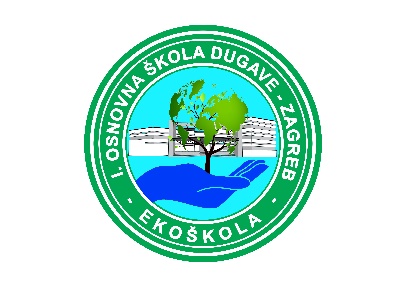 I.osnovna škola DugaveZagreb, Škoski prilaz 7KLASA: 112-02/22-01/04URBROJ: 251-170-22-05U  Zagrebu, 21. listopada  2022. Na temelju članka 10. st. 2. Pravilnika o načinu i postupku zapošljavanja u I. osnovnoj školi Dugave, Povjerenstvo za procjenu i vrednovanje kandidata objavljuje   LISTU KANDIDATA           koji ispunjavaju formalne uvjete natječaja,  čije se prijave pravodobne i potpunete se upućuju na procjenu (poziv na razgovor-intervju)  Ova lista kandidata/tkinja vezuje se uz natječaj objavljen dana 05. listopada 2022. godine na mrežnim stranicama i oglasnim pločama Hrvatskog zavoda za zapošljavanje te mrežnoj stranici i oglasnoj ploči I. osnovne škole Dugave,  za radno  mjesto:1. učitelj/ica matematike na određeno nepuno radno vrijeme, zamjena za rodiljni dopust,  1 izvršitelj/icaEma Jakovljević                                                                 Povjerenstvo za procjenu i vrednovanje kandidata                                                                                      ________________________________________